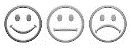 J’apprends à écrire mon prénom en cursive 	REPASSE sur ton prénom avec des crayons de couleur. Kenza KenzaKenza Kenza Kenza  	A ton tour maintenant ! ENTRAINE-toi à écrire ton prénom en cursive. 